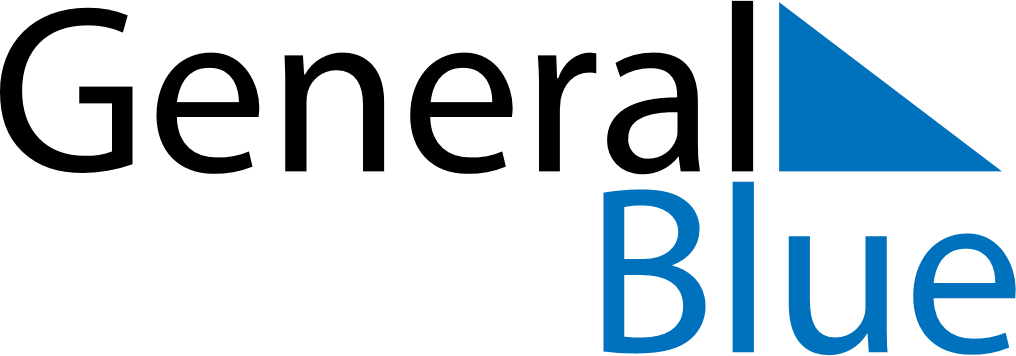 April 2027April 2027April 2027April 2027April 2027April 2027United StatesUnited StatesUnited StatesUnited StatesUnited StatesUnited StatesSundayMondayTuesdayWednesdayThursdayFridaySaturday1234567891011121314151617Tax Day18192021222324Administrative Professionals Day252627282930NOTES